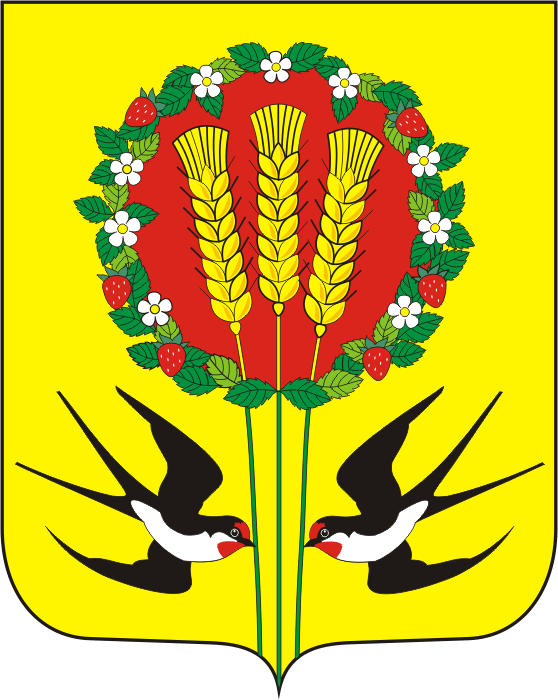 В соответствии   с Федеральным  законом  от 06.10.2003 года 131–ФЗ «Об  общих   принципах  организации местного  самоуправления»  в  Российской  Федерации, Уставом Кубанского сельского поселения, постановлением администрации муниципального образования  Кубанский сельсовет Переволоцкого района Оренбургской области от 14.10.2015 № 28/1-п «Об утверждении Порядка разработки, реализации и оценки эффективности муниципальных программ муниципального образования Кубанский сельсовет Переволоцкого района Оренбургской области», постановлением администрации муниципального образования Кубанский сельсовет Переволоцкого района Оренбургской области от 14.10.2015 №29-п «Об утверждении перечня муниципальных программ муниципального образования Кубанский сельсовет Переволоцкого района Оренбургской области»   ПОСТАНОВЛЯЮ:Утвердить муниципальную программу «Комплексное развитие сельских территорий Кубанского сельсовета Переволоцкого района Оренбургской области» согласно приложению.2. Контроль за исполнением настоящего постановления оставляю за собой.3. Постановление вступает в силу со дня его подписания.Глава   администрации                                                А.В.Шопин Разослано: дело, прокурору, бюджетный отделПриложение к постановлению                                                                            администрации  Кубанского сельсовета Переволоцкого района Оренбургской области от  01.11.2019 г.№35-пМуниципальная программа«Комплексное развитие сельской территории Кубанский сельсовета Переволоцкого района Оренбургской области»ПаспортМуниципальной  программы«Комплексное развитие сельской территории Кубанского сельсовета Переволоцкого района Оренбургской области» (далее - Программа)Список сокращений, используемых в Программе1. Общая характеристика сферы реализации ПрограммыПрограмма разработана в соответствии с Государственной программой «Комплексное развитие сельских территорий», утвержденной постановлением Правительства Российской Федерации от 31 мая 2019 года № 696, стратегией развития Оренбургской области до 2020 года и на период до 2030 года, утвержденной постановлением Правительства Оренбургской области от 20 августа 2010 года № 551-пп, и постановлением Правительства Оренбургской области от      28 апреля 2011 года № 279-п «Об утверждении порядка разработки, реализации и оценки эффективности государственных программ Оренбургской области».Под комплексным развитием сельских территорий следует понимать создание условий для обеспечения стабильного повышения качества и уровня жизни сельского населения на основе преимуществ сельского образа жизни в целях сохранения социального и экономического потенциала сельских территорий. На территории Кубанского сельсовета  располагается 3 населенных пункта, в которых проживает 1207 человек, из них 524 находятся в трудоспособном возрасте.  Общая площадь территории  Кубанского сельсовета  составляет 10369  га, из которых 2,422 тыс. га - площадь земель сельскохозяйственного назначения. 		Количество сельскохозяйственных предприятий, осуществляющих свою деятельность на территории  Кубанского сельсовета - 1.	 Они имеют в наличии 7,65 га земель сельскохозяйственного назначения. Среднегодовая численность работающих в предприятиях составляет 6 человек.	Также на территории сельсовета  осуществляют свою деятельность 6 крестьянских фермерских хозяйств и ИП, которые обрабатывают 7,65 га земли. Количество работающих в К(Ф)Х и ИП составляет 49 человек.	Количество личных подсобных хозяйств в Кубанском  сельсовете – 120 Площадь земель, используемых для ведения личного подсобного хозяйства- 70 га.		В сельских населенных пунктах имеются:-с. Кубанка: водоснабжение-5%, газоснабжение-95%, доступ к сети «Интернет». Имеется школа, детский сад, музыкальная школа, клуб, почта, отделение «Сбербанка»;с. Родничное: газоснабжение-80 %, доступ к сети интернет;с. Рыжковка: доступ к сети интернет.   Несмотря на обеспеченность всеми объектами социальной и коммунальной инфраструктурой населенных пунктов Кубанского сельсовета, разрыв в уровне и качестве жизни в сельской местности в сравнении с городом по-прежнему остается ощутимым, что тормозит создание надлежащих условий для здорового образа жизни, повышения позитивной активности, работоспособности и результативной деятельности, а в итоге – для укрепления престижности аграрного труда и сельского места жительства.Качественные дороги  и благоустройство сел становятся неотъемлемой частью деревенского быта, что важно как в экономическом, так и в социальном плане для будущего развития села. Проведенная в сельском поселении за последние годы работа по ремонту дорог сельских населенных пунктов позволила снять остроту этой жизненно важной проблемы, но этого недостаточно.    Положительные тенденции в развитии индивидуального жилищного строительства, социальной и инженерной инфраструктуры в сельской местности еще недостаточны для преодоления разрыва в уровне и качестве жизни городского и сельского населения и нормализации демографической ситуации в связи с чем продолжается тенденция сокращения трудовых кадров сельского хозяйства.В основе необходимости комплексного подхода к проблеме сельского обустройства лежит принцип дифференциации решения с учетом типа сельского поселения, количества и возрастной структуры проживающего в нем населения, наличия транспортной инфраструктуры, что в совокупности предопределяет различный набор объектов социальной сферы, как по мощности, так и по функциональной направленности. Программа разработана для достижения следующих целей:Основные цели Программы:1) улучшение условий жизнедеятельности на территории Кубанского сельсовета Переволоцкого района Оренбургской области;2)  улучшение инвестиционного климата в сфере АПК на  территории Кубанского реализации инфраструктурных мероприятий в рамках Программы; 3) активизация участия граждан, проживающих на территории Кубанского сельсовета Переволоцкого района Оренбургской области, в решении вопросов местного значения; 4) формирование на территории Кубанского сельсовета Переволоцкого района Оренбургской области позитивного отношения к развитию сельских территорий  поселения;5) повышение престижности  проживания  в  сельской  местности.2.Задачами программы являются:1) сохранение и создание новых рабочих мест в сельскохозяйственном производстве, социальной сфере  на селе, повышение уровня занятости сельского населения;2) реализация общественно значимых проектов в интересах сельских жителей на территории Кубанского сельсовета Переволоцкого района Оренбургской области  в рамках проекта « Благоустройство сельских территорий».          3) стимулирование  привлечения  и  закрепления  для  работы  в  социальной  сфере и  других  секторах сельской  экономики выпускников высших  учебных заведений, молодых специалистов; 4) повышение роли  физкультуры и  спорта для  предупреждения заболеваний ,в деле  профилактики правонарушений, преодоления  распространения наркомании и  алкоголизма.Срок реализации Программы -  2020 - 2025 годы.2. Перечень показателей (индикаторов) ПрограммыСведения о показателях (индикаторах) Программы приведены в приложении    № 1 к Программе.3. Перечень подпрограмм, ведомственных целевых программи основных мероприятий ПрограммыПеречень  программ и основных мероприятий Программы представлен в приложении № 2 к Программе.4. Ресурсное обеспечение реализации ПрограммыОбъемы финансовых ресурсов, необходимых для реализации  ппрограммы, приведены в приложениях № 3, № 4 к Программе.5. План реализации ПрограммыПлан реализации Программы на 2020 и 2021 годы представлен в приложении             № 4 к Программе.Приложение 1к муниципальной программе«Комплексное развитие сельской территории Кубанского сельсовета »Сведенияо показателях (индикаторах) муниципальной программы, и их значенияхПриложение 2к муниципальной программе«Комплексное развитие сельской территории Кубанского сельсовета»Перечень программ и основных мероприятиймуниципальной программыПриложение 5к муниципальной программе«Комплексное развитие сельской территории Кубанского сельсовета Переволоцкого района Оренбургской области»Планреализации муниципальной программы на 2020 годПланреализации государственной программы на 2021 год   АДМИНИСТРАЦИЯ   МУНИЦИПАЛЬНОГО        ОБРАЗОВАНИЯКУБАНСКИЙСЕЛЬСОВЕТПЕРЕВОЛОЦКОГО РАЙОНАОРЕНБУРГСКОЙ ОБЛАСТИ      ПОСТАНОВЛЕНИЕ       01.11.2019 года   № 35-пОб утверждении муниципальной программы «Комплексное развитие сельской территории Кубанского сельсовета Переволоцкого района Оренбургской области»Ответственный исполнитель Программы-Администрация Кубанского сельсовета Переволоцкого района Оренбургской областиСоисполнители Программы-отсутствуютУчастники Программы-Муниципальное образование Кубанского сельсовета,  министерство сельского хозяйства, пищевой и перерабатывающей промышленностиПодпрограммы Программы-1.«Создание и развитие инфраструктуры на сельской  территории Кубанского сельсовета Переволоцкого района Оренбургской области».Приоритетные проекты (программы),районные и региональные проекты, реализуемые в рамках Программы-отсутствуютЦель Программы-сохранение численности сельского населения Кубанского сельсоветасоздание комфортных условий жизнедеятельности на территории Кубанского сельсоветаЗадачи Программы-создание комфортных условий жизнедеятельности в сельской местности;сохранение доли  населения Кубанского сельсовета в общей численности населения Переволоцкого района на уровне не менее _____ процента;повышение уровня комплексного обустройства населенных пунктов Кубанского сельсовета объектами социальной и инженерной инфраструктур, автомобильными дорогамиПоказатели (индикаторы) Программы-уровень обеспеченности сельского населения благоустроенными территориямиуровень обеспеченности сельского населения  автомобильными дорогамиСрок и этапы реализации Программы-2020 - 2025 годыОбъем бюджетных ассигнований Программы-_____________ тыс. рублей, в том числе по годам реализации:2020 год _______ тыс. рублей;2021 год – _______ тыс. рублей;2022 год – ________ тыс. рублей;2023 год – ________ тыс. рублей;2024 год – _________ тыс. рублей;2025 год -  __________ тыс. рублейОжидаемые результаты реализации Программы-стабилизация численности сельского населения на уровне 1  тыс. человек;повышение территориальной доступности объектов социальной сферы села;активизация участия  населения Преторийского сельсовета в культурных и спортивных мероприятиях, физическое и нравственное оздоровление сельского социума, повышение гражданской активности жителей села;повышение гражданской активности и участия граждан, индивидуальных предпринимателей и организаций, некоммерческих и общественных организаций, муниципальных образований в реализации:- 5 общественно-значимых проектов по благоустройству территорий;повышение общественной оценки сельскохозяйственного труда и привлекательности сельского образа жизни, снижение миграционных настроений среди сельского населения;наращивание в селах Кубанского сельсовета человеческого капитала и повышение его вклада в модернизацию и инновационное развитие агропромышленного производства и сельских территорийАПК-агропромышленный комплекс;ИП-индивидуальный предприниматель;минстрой-министерство строительства, жилищно-коммунального и дорожного хозяйства Оренбургской области;МО-муниципальное образование МСХПиПП-министерство сельского хозяйства, пищевой и перерабатывающей промышленности Оренбургской области;ОМС-органы местного самоуправления муниципальных образований N п/пНаименование показателя (индикатора)Характеристика показателя (индикатора) <*>Единица измеренияЗначение показателя (индикатора)Значение показателя (индикатора)Значение показателя (индикатора)Значение показателя (индикатора)Значение показателя (индикатора)Значение показателя (индикатора)N п/пНаименование показателя (индикатора)Характеристика показателя (индикатора) <*>Единица измеренияотчетный годтекущий год20202021202220222023202420251234567899Муниципальная  программаМуниципальная  программаМуниципальная  программаМуниципальная  программаМуниципальная  программаМуниципальная  программаМуниципальная  программаМуниципальная  программаМуниципальная  программаМуниципальная  программаМуниципальная  программаМуниципальная  программаМуниципальная  программауровень обеспеченности сельского автомобильными дорогамифедеральная субсидияпроцентов00Проставляете показателиПроставляете показателиПроставляете показателиПроставляете показателиПроставляете показателиПроставляете показателиПроставляете показателиПодпрограмма 1 «Создание и развитие инфраструктуры на сельских территориях»Подпрограмма 1 «Создание и развитие инфраструктуры на сельских территориях»Подпрограмма 1 «Создание и развитие инфраструктуры на сельских территориях»Подпрограмма 1 «Создание и развитие инфраструктуры на сельских территориях»Подпрограмма 1 «Создание и развитие инфраструктуры на сельских территориях»Подпрограмма 1 «Создание и развитие инфраструктуры на сельских территориях»Подпрограмма 1 «Создание и развитие инфраструктуры на сельских территориях»Подпрограмма 1 «Создание и развитие инфраструктуры на сельских территориях»Подпрограмма 1 «Создание и развитие инфраструктуры на сельских территориях»Подпрограмма 1 «Создание и развитие инфраструктуры на сельских территориях»Подпрограмма 1 «Создание и развитие инфраструктуры на сельских территориях»Подпрограмма 1 «Создание и развитие инфраструктуры на сельских территориях»Подпрограмма 1 «Создание и развитие инфраструктуры на сельских территориях»Ввод в действие автомобильных дорог в сельской местностифедеральная субсидиякилометров00Проставляете показателиПроставляете показателиПроставляете показателиПроставляете показателиПроставляете показателиПроставляете показателиПроставляете показателиКоличество реализованных проектов по благоустройству сельских территорийфедеральная субсидияединиц00Проставляете показателиПроставляете показателиПроставляете показателиПроставляете показателиПроставляете показателиПроставляете показателиПроставляете показателиN п/пНомер и наименование ведомственной целевой программы, основного мероприятия муниципальной программы, основного мероприятия подпрограммыОтветственный исполнительСрокСрокОжидаемый конечный результат (краткое описание)Последствия нереализации программы, основного мероприятия муниципальной программы, основного мероприятия подпрограммыСвязь с показателями (индикаторами) муниципальной программы (подпрограмм) <*>N п/пНомер и наименование ведомственной целевой программы, основного мероприятия муниципальной программы, основного мероприятия подпрограммыОтветственный исполнительначала реализацииокончания реализацииОжидаемый конечный результат (краткое описание)Последствия нереализации программы, основного мероприятия муниципальной программы, основного мероприятия подпрограммыСвязь с показателями (индикаторами) муниципальной программы (подпрограмм) <*>12345678Подпрограмма 1 «Создание и развитие инфраструктуры на сельской территории Кубанского сельсовета»Подпрограмма 1 «Создание и развитие инфраструктуры на сельской территории Кубанского сельсовета»Подпрограмма 1 «Создание и развитие инфраструктуры на сельской территории Кубанского сельсовета»Подпрограмма 1 «Создание и развитие инфраструктуры на сельской территории Кубанского сельсовета»Подпрограмма 1 «Создание и развитие инфраструктуры на сельской территории Кубанского сельсовета»Подпрограмма 1 «Создание и развитие инфраструктуры на сельской территории Кубанского сельсовета»Подпрограмма 1 «Создание и развитие инфраструктуры на сельской территории Кубанского сельсовета»Подпрограмма 1 «Создание и развитие инфраструктуры на сельской территории Кубанского сельсовета»Основное мероприятие 1 «Развитие сети автомобильных дорог, ведущих к общественно значимым объектам сельских населенных пунктов, расположенных на сельских территориях, объектам производства и переработки продукции»Кубанский сельсовет20202025повышение уровня комфортности и привлекательности проживания в сельской местности;рост инвестиционной активности в социально-экономическом развитии сельских территорийнепривлекательность жизни на селеВвод в действие автомобильных дорог в сельской местностиОсновное мероприятие 2 «Благоустройство сельских территорий»Кубанский сельсовет20202025повышение уровня комфортности и привлекательности проживания в сельской местности;рост инвестиционной активности в социально-экономическом развитии сельских территорийнепривлекательность жизни на селеРеализация проектов благоустройства на сельских территориях Приложение №3                    к муниципальной  программе "Комплексное развитие сельской территории Кубанского сельсовета Переволоцкого района  Оренбургской области" Приложение №3                    к муниципальной  программе "Комплексное развитие сельской территории Кубанского сельсовета Переволоцкого района  Оренбургской области" Приложение №3                    к муниципальной  программе "Комплексное развитие сельской территории Кубанского сельсовета Переволоцкого района  Оренбургской области"Ресурсное обеспечение реализации муниципальной  программы Ресурсное обеспечение реализации муниципальной  программы Ресурсное обеспечение реализации муниципальной  программы Ресурсное обеспечение реализации муниципальной  программы Ресурсное обеспечение реализации муниципальной  программы Ресурсное обеспечение реализации муниципальной  программы Ресурсное обеспечение реализации муниципальной  программы Ресурсное обеспечение реализации муниципальной  программы Ресурсное обеспечение реализации муниципальной  программы Ресурсное обеспечение реализации муниципальной  программы Ресурсное обеспечение реализации муниципальной  программы тыс. рублейтыс. рублейN п/пСтатусНаименование Программы, подпрограммы, ведомственной целевой программы, основного мероприятия, приоритетного проектаИсточник финансированияОбъем бюджетных ассигнованийОбъем бюджетных ассигнованийОбъем бюджетных ассигнованийОбъем бюджетных ассигнованийОбъем бюджетных ассигнованийОбъем бюджетных ассигнованийОбъем бюджетных ассигнованийМБN п/пСтатусНаименование Программы, подпрограммы, ведомственной целевой программы, основного мероприятия, приоритетного проектаИсточник финансирования2019 год2020 год2021 год2022 год2023 год2024 год2025годМБ1234567891011121Муниципальная программа"Комплексное развитие сельской  территории Кубанского сельсовета Переволоцкого района Оренбургской области"всего, в том числе:1Муниципальная программа"Комплексное развитие сельской  территории Кубанского сельсовета Переволоцкого района Оренбургской области"федеральный бюджет1Муниципальная программа"Комплексное развитие сельской  территории Кубанского сельсовета Переволоцкого района Оренбургской области"Областной бюджет1Муниципальная программа"Комплексное развитие сельской  территории Кубанского сельсовета Переволоцкого района Оренбургской области"Местный бюджет1Муниципальная программа"Комплексное развитие сельской  территории Кубанского сельсовета Переволоцкого района Оренбургской области"Внебюджетные источникиПодпрограмма 1«Создание и развитие инфраструктуры на сельских территориях»всего, в том числе:Подпрограмма 1«Создание и развитие инфраструктуры на сельских территориях»федеральный бюджетОсновное мероприятие 1«Развитие сети автомобильных дорог, ведущих к общественно значимым объектам сельских населенных пунктов, расположенных на сельских территориях, объектам производства и переработки продукции»всего, в том числе:Основное мероприятие 1«Развитие сети автомобильных дорог, ведущих к общественно значимым объектам сельских населенных пунктов, расположенных на сельских территориях, объектам производства и переработки продукции»федеральный бюджетОсновное мероприятие 1«Развитие сети автомобильных дорог, ведущих к общественно значимым объектам сельских населенных пунктов, расположенных на сельских территориях, объектам производства и переработки продукции»Областной бюджетОсновное мероприятие 1«Развитие сети автомобильных дорог, ведущих к общественно значимым объектам сельских населенных пунктов, расположенных на сельских территориях, объектам производства и переработки продукции»Местный бюджетОсновное мероприятие 1«Развитие сети автомобильных дорог, ведущих к общественно значимым объектам сельских населенных пунктов, расположенных на сельских территориях, объектам производства и переработки продукции»Внебюджетные источникиОсновное мероприятие 2 «Благоустройство сельских территорий»всего, в том числе:Основное мероприятие 2 «Благоустройство сельских территорий»федеральный бюджетОсновное мероприятие 2 «Благоустройство сельских территорий»Областной бюджетОсновное мероприятие 2 «Благоустройство сельских территорий»Местный бюджет--150150150150150Основное мероприятие 2 «Благоустройство сельских территорий»Внебюджетные источникиПриложение №4                    к муниципальной  программе "Комплексное развитие сельской территории Кубанского сельсовета Переволоцкого района  Оренбургской областиПриложение №4                    к муниципальной  программе "Комплексное развитие сельской территории Кубанского сельсовета Переволоцкого района  Оренбургской областиПриложение №4                    к муниципальной  программе "Комплексное развитие сельской территории Кубанского сельсовета Переволоцкого района  Оренбургской областиПриложение №4                    к муниципальной  программе "Комплексное развитие сельской территории Кубанского сельсовета Переволоцкого района  Оренбургской областиПриложение №4                    к муниципальной  программе "Комплексное развитие сельской территории Кубанского сельсовета Переволоцкого района  Оренбургской областиРесурсное обеспечение реализации муниципальной программыРесурсное обеспечение реализации муниципальной программыРесурсное обеспечение реализации муниципальной программыРесурсное обеспечение реализации муниципальной программыРесурсное обеспечение реализации муниципальной программыРесурсное обеспечение реализации муниципальной программыРесурсное обеспечение реализации муниципальной программыРесурсное обеспечение реализации муниципальной программыРесурсное обеспечение реализации муниципальной программыРесурсное обеспечение реализации муниципальной программыРесурсное обеспечение реализации муниципальной программыРесурсное обеспечение реализации муниципальной программыРесурсное обеспечение реализации муниципальной программыРесурсное обеспечение реализации муниципальной программытыс. рублейтыс. рублейтыс. рублейN п/пСтатусНаименование государственной программы, подпрограммы, ведомственной целевой программы, основного мероприятияГлавный распорядитель бюджетных средств (ответственный исполнитель, соисполнитель, участник)Код бюджетной классификацииКод бюджетной классификацииКод бюджетной классификацииОбъем бюджетных ассигнованийОбъем бюджетных ассигнованийОбъем бюджетных ассигнованийОбъем бюджетных ассигнованийОбъем бюджетных ассигнованийОбъем бюджетных ассигнованийОбъем бюджетных ассигнованийN п/пСтатусНаименование государственной программы, подпрограммы, ведомственной целевой программы, основного мероприятияГлавный распорядитель бюджетных средств (ответственный исполнитель, соисполнитель, участник)ГРБСРзПрЦСР20202021202220232023202420251234567891011111муниципальная программаКомплексное развитие сельской территории Кубанского сельсовета Переволоцкого района Оренбургской областивсего, в том числе:XXX1муниципальная программаКомплексное развитие сельской территории Кубанского сельсовета Переволоцкого района Оренбургской областиXX1муниципальная программаКомплексное развитие сельской территории Кубанского сельсовета Переволоцкого района Оренбургской областиXXПодпрограмма 1«Создание и развитие инфраструктуры на сельских территориях»Основное мероприятие 1«Развитие сети автомобильных дорог, ведущих к общественно значимым объектам сельских населенных пунктов, расположенных на сельских территориях, объектам производства и переработки продукции»ВсегоОсновное мероприятие 1«Развитие сети автомобильных дорог, ведущих к общественно значимым объектам сельских населенных пунктов, расположенных на сельских территориях, объектам производства и переработки продукции»Основное мероприятие 1«Развитие сети автомобильных дорог, ведущих к общественно значимым объектам сельских населенных пунктов, расположенных на сельских территориях, объектам производства и переработки продукции»Основное мероприятие 2«Благоустройство сельских территорий»ВсегоОсновное мероприятие 2«Благоустройство сельских территорий»N п/пНаименование элементаФамилия, имя, отчество, наименование должности лица, ответственного за реализацию основного мероприятия (достижение значения показателя (индикатора), наступление контрольного события) муниципальной программыЕдиница измеренияПлановое значение показателя (индикатора)Дата наступления контрольного событияСвязь со значением оценки рисков12345671.Муниципальная программа «Комплексное развитие сельской территории Кубанского сельсовета Переволоцкого района Оренбургской области»XXXXX2.Подпрограмма 1 «Создание и развитие инфраструктуры на сельских территориях»XXXXXОсновное мероприятие 1 «Развитие сети автомобильных дорог, ведущих к общественно значимым объектам сельских населенных пунктов, расположенных на сельских территориях, объектам производства и переработки продукции»XXXXXПоказатель «Ввод в действие автомобильных дорог в сельской местности»Глава администрации Кубанского сельсоветакмXмакроэкономические факторы;рост цен на материально-технические средстваКонтрольное событие «Ввод в действие автомобильных дорог в сельской местности»Глава администрации Кубанского сельсоветаXXмакроэкономические факторы;рост цен на материально-технические средстваОсновное мероприятие 2 «Благоустройство сельских территорий»XXXXXПоказатель «Реализация проектов благоустройства на сельских территориях»-  Глава администрации Кубанского сельсоветаединицпоказательXмакроэкономические факторы;рост цен на материально-технические средстваКонтрольное событие «Реализация проектов благоустройства на сельских территориях»-  Глава администрации Кубанского сельсоветаXXмакроэкономические факторы;рост цен на материально-технические средстваN п/пНаименование элементаФамилия, имя, отчество, наименование должности лица, ответственного за реализацию основного мероприятия (достижение значения показателя (индикатора), наступление контрольного события) государственной программыЕдиница измеренияПлановое значение показателя (индикатора)Дата наступления контрольного событияСвязь со значением оценки рисков12345671.Муниципальная программа «Комплексное развитие сельской территории Кубанского сельсовета Переволоцкого района  Оренбургской области»XXXXXПоказатель «Ввод в действие автомобильных дорог в сельской местности»- глава администрации Кубанского сельсоветакмXмакроэкономические факторы;рост цен на материально-технические средстваКонтрольное событие «Ввод в действие автомобильных дорог в сельской местности»- глава администрации Кубанского сельсоветаXXмакроэкономические факторы;рост цен на материально-технические средстваОсновное мероприятие 2 «Благоустройство сельских территорий»XXXXXПоказатель «Реализация проектов благоустройства на сельских территориях»- глава администрации Кубанского сельсоветаединиц3Xмакроэкономические факторы;рост цен на материально-технические средстваКонтрольное событие «Реализация проектов благоустройства на сельских территориях»- глава администрации Кубанского сельсоветаXXмакроэкономические факторы;рост цен на материально-технические средства